Publicado en Castellón (Comunidad Valenciana) el 18/03/2024 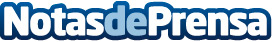 Repara Tu Deuda cancela 22.000€ en Castellón (Comunidad Valenciana) con la Ley de Segunda OportunidadEl exonerado solicitó financiación para ayudar a familiares, pero sufrió un largo periodo de inestabilidad laboralDatos de contacto:David GuerreroResponsable de Prensa655956735Nota de prensa publicada en: https://www.notasdeprensa.es/repara-tu-deuda-cancela-22-000-en-castellon Categorias: Nacional Derecho Finanzas Valencia http://www.notasdeprensa.es